Темы встреч в Школе для родителей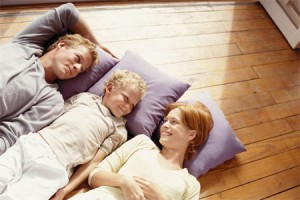 Безусловная любовь — как принять ребенка таким, какой он естьДата: 26 февраля 2021г.,  с 14.00 до 16.00Ребенок, живя в семье, накапливает большой опыт межличностных отношений. Он  воспринимает, правильно или искаженно, как родители относятся к нему: избегают его, недовольны им, признают его автономность или ущемляют ее, доброжелательно относятся к нему или нет. Со временем ребенок осмысляет, любят его родители или нет, нужен ли он им, значим ли для них. Ребенок в семье также формирует и свое отношение: любит ли он сам родителей такими, какие они есть, чувствует ли их эмоциональную отдаленность и стремится ее уменьшить, избегает ли он травмирующих отношений с родителями. На основе этого складывается внутренняя позиция ребенка по отношению к родителям и к себе. Теряя чувство собственной значимости, ребенок стремится отгородиться от всего: от людей, от новых, казалось бы, интересных занятий. В глубине души ребенок надеется, что родители услышат его, увидят бурлящий котел его чувств и начнут любить его, заботиться о нем. Детская «месть», которая проявляется в негативном поведении,  часто имеет скрытое содержание — «посмотрите как мне плохо». Это крик о помощи, обращенный к родителям, тем временем как полное безразличие, отгороженность от них указывает на еще большее психологическое расстояние между родителями и ребенком.На встрече мы выясним, что же такое безусловная любовь к ребенку и откуда она появляется. Разберем причины возникновения эмоционального отвержения, и каковы его последствия для дальнейшей жизни ребенка. Обсудим, позволяет ли безусловное принятие ребенка сердиться на него и быть недовольными его негативным поведением. Решим, что же первично – дисциплина или хорошие отношения с ребенком.